АЛТАЙСКИЙ КРАЙКОМИТЕТ ПО ОБРАЗОВАНИЮ АДМИНИСТРАЦИИ ЧАРЫШСКОГО РАЙОНАЛауреат Международного конкурса-фестиваля «INTERFOLK in RUSSIA» г. Санкт – Петербург, 2008 г.                                                                                                                                 Международного конкурса-фестиваля «Истоки» г. Барнаул,2008, 2011, 2012г.г.Лауреат краевых конкурсов:   Телевизионного фестиваля «Золотой венок Алтая» 1997 гКраевого  конкурса «Юные дарования Алтая», 1995, 1997 гг.Лауреат «Дней культуры  городов и районов Алтайского края» 1999 г.                                           ДипломантРеспубликанского фестиваля «КАЗАЧОК» г. Анапа, Новороссийск 1995 г.Международного конкурса-фестиваля «Истоки» г. Барнаул, 2009 г.Межрегионального фестиваля - конкурса «Наследие», г. ОМСК, 2003, 2005, 2007 гг.   Всероссийского фестиваля Национальных культур «Моя Федерация» г. Владивосток 2004, 2009 гг. Межрегионального фестиваля «Вольница», г. Бердск, 2010 г.Краевого конкурса-фестиваля «На золотом крыльце» г. Барнаул, 2008, 2010 г.                                                   Дипломант межрегионального конкурса «Золотая нота» 2014 г. Образцовый казачий ансамбль 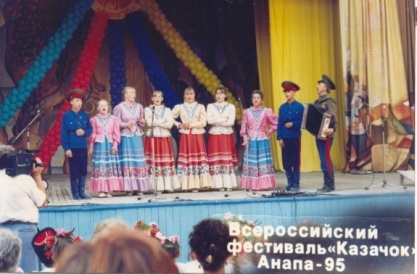 «Любо» 1992 -2017 г.г.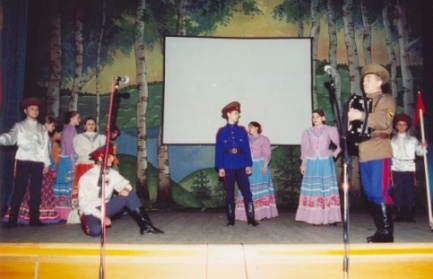 руководитель ансамбля заслуженный работник культуры РФКарпов Николай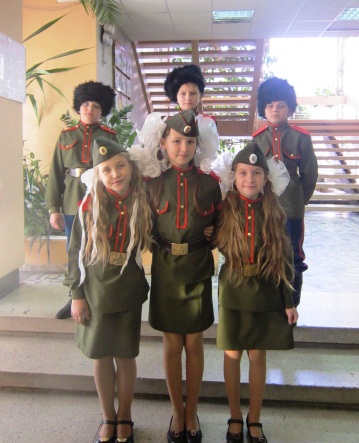 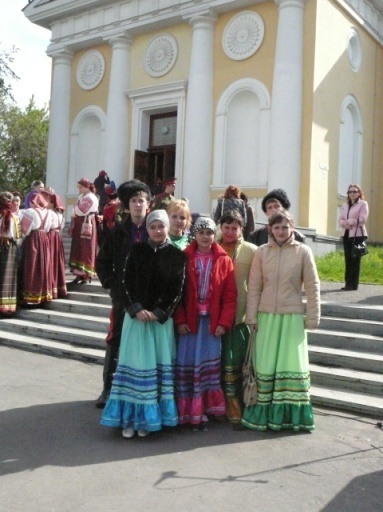 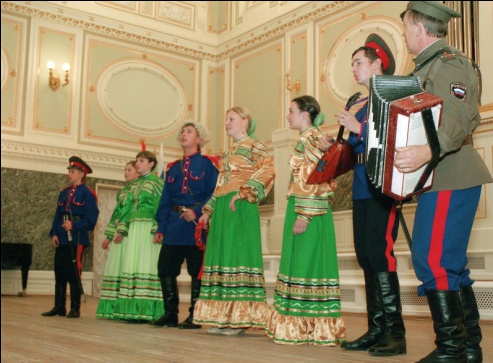 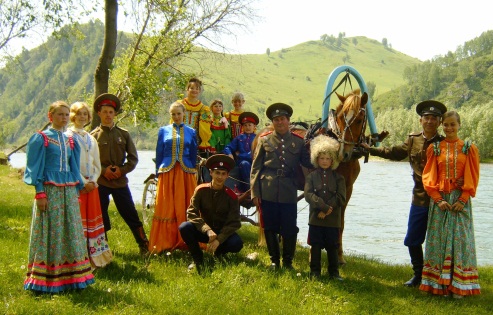 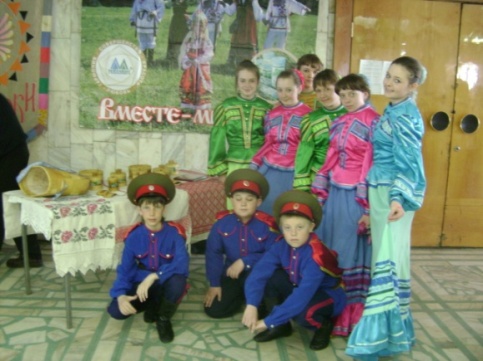 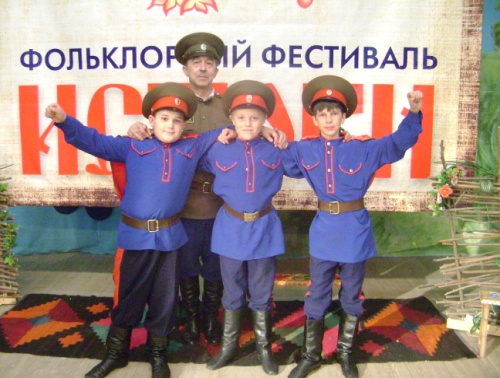 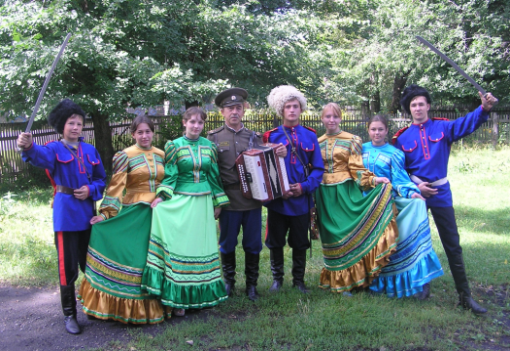 